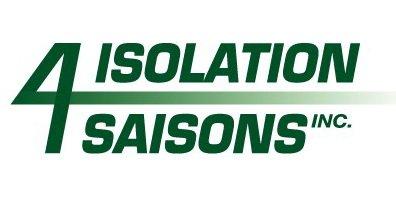 Description de poste - Coordonnateur administratifFonctions principalesApprovisionnement et suivi des achatsGérer les niveaux d’inventaire et suggérer des changements au niveau de stock de sécurité. Créer des bons de commande pour les achats de matériaux et services.Suivi des commandes avec les fournisseurs.Réception et entreposage des marchandises de façon ponctuelle et ordonnée.Entrer en contact avec des fournisseurs et générer les appels d’offres pour les achats spécifiques.Approbation des factures.Gestion de la paieGénérer le rapport de paie hebdomadaire.S’assurer de la précision des heures soumises.Tenir à jour l’application de paie pour les ouvriers.InventaireCoordonner la prise d’inventaire trimestrielle et mensuelle.S’assurer de l’exactitude des résultats du compte physique.Maintenance et préventionCoordonner les entretiens préventifs des véhicules.Approuver les dépenses relatives aux activités d’entretienCompétences requisesÉducation postsecondaire en gestion des opérations ou en administration2 à 3 ans d’expérience dans le domaine de la construction et/ou de la gestion des opérationsAnglais écrit et parléBonne connaissance des applications bureautiques connues (Environnement Windows et Office) en particulier Excel.Habiletés et aptitudesFacilité de communication tant verbalement que par écritFaire preuve de rigueur et de précision dans l’exécution du travailExcellent sens de la planification et de l’organisation du travailLogiqueCapacité de travailler sous pressionFlexibilité Partager les valeurs de l’entreprise : le respect, l’équité, le plaisir au travail, la sécurité, l’intégrité et l’honnêteté